South Plains College English Department: Key Concepts and Skills for Developmental Writing Courses(Compiled by Sharon Race, Asst. Professor of English and Developmental English Instructor)In South Plains College developmental writing courses, students learn to:Understand writing as a process: planning, drafting, revising, editingI have students create paragraphs and essays in class. I take them step-by-step through the stages of brainstorming, clustering/mapping, outlining, drafting, revising, and editing. The first two essays involve whole-class brainstorming, and I model the process of clustering for them. I work one-on-one with students when I check their clustering, thesis statements, topic sentences, and rephrased thesis. (See Appendix for a sample brainstorming page for argumentation topics and a clustering page.)Use various rhetorical modes for various writing purposes, audiences, and topics: Paragraph writing: illustration, cause/effect analysis, process analysis, comparison/contrast, argumentation, etc.Essay writing: cause/effect analysis, argumentation, film or book evaluation, etc. (None of the writing assignments in my developmental writing courses involve using sources because students are not able to use research for the TSI writing test)Understand and employ basic paragraph structure: (see Appendix for a basic paragraph outline)Topic sentence, supporting details, closing statementUnderstand and employ basic essay structure: (see Appendix for a basic essay outline)Introduction, thesis statement, body paragraphs, conclusionUnderstand and apply the four major characteristics of strong essays:Unity, support, coherence, strong sentence skills Employ sentence skills to edit their writing for effective and successful communication: Make sure students avoid these major errors:Sentence fragmentFused sentenceComma splicePronoun-antecedent agreement errorSubject-verb agreement error3 spelling/wrong word errors = one major errorOther errors: faulty parallelism, misplaced/dangling modifiers, apostrophe usage, comma usage, etc.Resources for Teaching the House Bill 5 College Prep ELA CourseHB 5 College Preparatory English Content Framework: http://www.tacc.org/uploads/tinymce/texas%20success%20center/college%20preparatory%20course%20-%20english%20framework%20june%20final%20draft.pdf Developed by the Texas Success Center (TSC), a division of the Texas Association of Community Colleges (TACC)Contains a course description for a college prep ELA course, a list of twelve student learning outcomes, and an outline of instruction covering writing, reading, communication skills, and research.Helpful for overall organization; no lesson plans are included.The third page of the TSC document lists many of the resources below.College Readiness Assignments for Texas (CRAFT): http://craftx.org/ Information about CRAfT: http://craftx.org/focus-pedagogy-developmental-courses-and-cras Stand-alone lessons in different subject areas designed by high school and college faculty to prepare students for college and career success.Scroll to the bottom of the home page and click on the ELA icon to view fourteen College Readiness Assignments for ELA, ready for classroom use, with the corresponding TEKS and CCRS already identified in the lesson plans. The lesson plans and scoring guides are free downloads.Southern Regional Education Board (SREB) Free Literacy Ready Course: http://www.sreb.org/page/1683/literacy_ready.htmlLiteracy Ready prepares high school students to read and write about college-level texts in core subjects.Six units/modules (register and download for free; also available or coming soon on iTunes U)two social science units (1 more difficult; 1 less difficult)two English units 		       “two science units                             “The content of each discipline is at the forefront of the curriculum, while literacy skills specific to each discipline are emphasized in reading and writing assignments based on the content.SA Ready: College-Career-Life: http://www.sa-ready.org/lessons/ SA Ready gives teachers free access to high quality lesson plans and teaching resources. SA Ready lessons are aligned with Texas College and Career Readiness Standards (CCRS). Filter lessons by “high school” level and “English.” There are forty lessons available in English, and they can be filtered further by browsing the lesson tags, such as “main idea,” “textual evidence,” “persuasive essay,” etc. Some lesson title examples:Says Whom? An Introduction to Various Methods of Formal Citation (includes a PowerPoint, lesson plan, and assignment for teaching MLA citation)Writing For the SAT: A Brief Guide For the SAT Essay Section (includes a PowerPoint, lesson plans, several resources, and an assignment for teaching students how the SAT Essay section is structured and basic techniques for writing effective persuasive essays for the test)YouTube lessons for writing skills created by Asst. Professor Sharon Race (YouTube Channel: runtherace4)Sentence fragments: https://www.youtube.com/watch?v=oO8bei2ecOs Fused sentences and comma splices: https://www.youtube.com/watch?v=SDFRmT1zzbE Pronoun-antecedent agreement errors: https://www.youtube.com/watch?v=_cMSaylbLTY Inconsistent point of view/shift in person/shift in point of view: https://www.youtube.com/watch?v=zV9bgv2LfFQ Misplaced and dangling modifiers: https://www.youtube.com/watch?v=az1iDR10SSw Apostrophe errors: https://www.youtube.com/watch?v=KRfYok7cpHo Handling quotations in MLA papers: https://www.youtube.com/watch?v=_-nnMmT1wf4 Houston Community College FREE TSI Reading and Writing Review Courses and Practice TSI Tests: College Prep Writing Review: http://tlr.hccs.edu/gcpass//PREPWriting/PrepWriting.htm. Each section below contains short (four-minute) instructional videos created by the English department at HCC, followed by “test yourself” activities to prepare students to take the TSI Writing test and develop college-ready writing skills. PretestSection 1: The Writing Process: Overview Section 2: The Writing Process: Planning and Drafting Section 3: Parts of an Essay: Thesis Statement Section 4: Parts of an Essay: Introductions Section 5: Parts of an Essay: Body Paragraphs Section 6: Parts of an Essay: Conclusions Section 7: The Writing Process: Revising Section 8: Strategies for Writing a Timed Essay Section 9: Common Grammar Issues (lessons on Apostrophes, Capitalization, Commas, Modifiers, and Subject/Verb Agreement)College Prep Reading Review: http://tlr.hccs.edu/gcpass//prepreading/prepreading.htm. Each section below contains short instructional videos created by faculty at HCC, followed by “test yourself” activities to prepare students to take the TSI Reading test and develop college-ready reading skills. PretestSection 1: Understanding Vocabulary in ContentSection 2: Finding the Topic or Subject of Written WorkSection 3: Identifying the Main IdeaSection 4: Supporting DetailsSection 5: Recognizing the Difference Between Facts & OpinionsSection 6: Recognizing the Author's PurposeSection 7: Recognizing the Author's ToneSection 8: InferencePosttestHelpful overview of the TSI Assessment Test: http://tlr.hccs.edu/gcpass//TSIInformation/tsiindex.html Practice TSIA Writing Test: http://ctle.hccs.edu/gcpass/TSIPracticeTests/writing/writing_quiz/writingpretest/index.html Practice TSIA Reading Test:http://tlr.hccs.edu/gcpass//TSIPracticeTests/reading/reading.htm Texas Higher Education Coordinating Board Developmental Education/Texas Success Initiative Web Site: http://www.thecb.state.tx.us/index.cfm?objectid=233A17D9-F3D3-BFAD-D5A76CDD8AADD1E3 On the web page, click on the following titles to get some helpful information for your students about the TSI writing and reading tests, as well as sample questions and essay topics:TSI ASSESSMENT RESOURCESTest Content (July 2013)Sample Test Questions (July 2013)WritePlacer Sample Essays (July 2013)Student Informational Brochure (July 2013) Interpreting Your Score (July 2013)Above resource list compiled by Asst. Professor Sharon Race, Department of English, South Plains College--June 2014Other Resources for Teaching College Prep ELA CoursesTeachers Pay Teachers – https://www.teacherspayteachers.com/Task cards – grammar, literary analysisTed Talks Analysis – Ethos, Pathos, Logos“Survive the Writing Challenge”Depth and Complexity IconsCornell Notes – http://lsc.cornell.edu/LSC_Resources/cornellsystem.pdf Word Generation Essays - http://wordgen.serpmedia.org/ SLAM – State answer, Locate evidence, Add explanation, Meaningful conclusionhttps://www.teacherspayteachers.com/Product/SLAM-Response-Guided-Reading-Response-163519 Description: SLAM helps students compose short-answer responses or body paragraphs of an essay.PEEL – Point, Evidence, Explanation, Linkhttps://www.teacherspayteachers.com/Product/PEEL-Writing-Strategy-Short-Responses-and-Multi-Paragraph-Compositions-691921 http://teachingrocks.ca/wp-content/uploads/2012/12/peel-graphic-organizer.pdf Description: PEEL helps students compose short-answer responses or full-length essays.Research Process – Knowledge of databases; credible sources; composing a paper by incorporating quotes, paraphrasing, commentary, and citationsDescription: These are key components of the research process, which high school seniors need to understand as they enter their freshman year in college.Gretchen Bernabei Writing Resourceshttp://www.amazon.com/s/ref=nb_sb_noss_2?url=search-alias%3Dstripbooks&field-keywords=-%09Gretchen+Bernabei+ Kelly Gallagher Writing Resourceshttp://www.amazon.com/s/ref=nb_sb_noss_2?url=search-alias%3Dstripbooks&field-keywords=-%09Kelly+Gallagher+&rh=n%3A283155%2Ck%3A-%09Kelly+Gallagher+ Peer Journaling/Editing Above resource list compiled by AVATAR ELA Team, May 2015.AppendixBrainstorming Page for Argumentation TopicsClustering PageBasic Paragraph Outline FormBasic Essay Outline FormMaster Syllabus for READ 0420 (Integrated Reading and Writing) at South Plains College: of special note is the list of Student Learning Outcomes for this course. Brainstorming Page for Argumentation TopicsIssue Question:_______________________________________________________________________________________________________________________________________________Your Position (Thesis):__________________________________________________________________________________________________________________________________________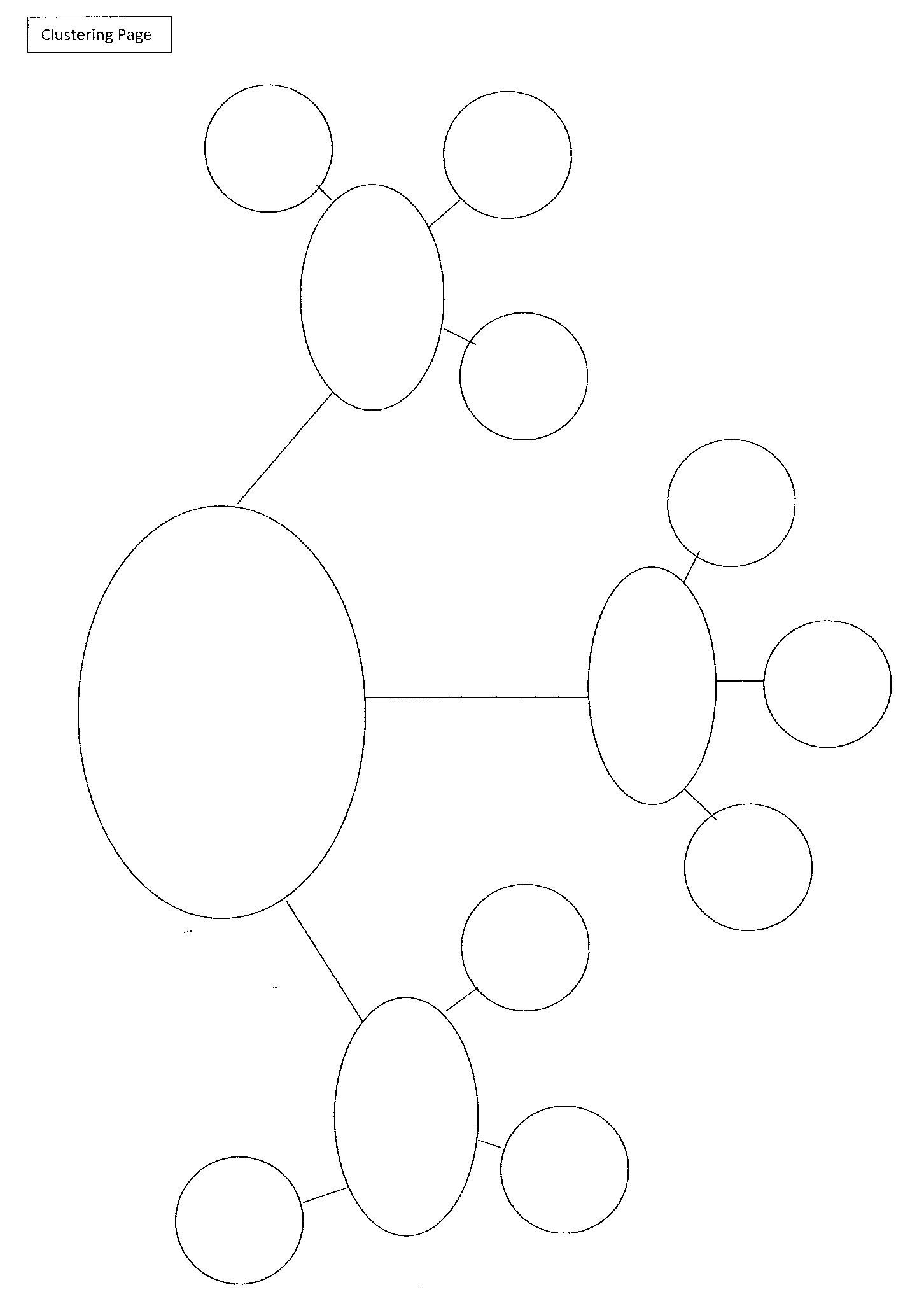 Basic Paragraph OutlineTopic Sentence:______________________________________________________ ______________________________________________________________________________________________________________________________________Supporting idea 1:_______________________________________________________________________________________________________________________Detail:Detail:Detail:Supporting idea 2:_______________________________________________________________________________________________________________________Detail:Detail:Detail:Supporting idea 3:_______________________________________________________________________________________________________________________Detail:Detail:Detail:Closing Statement: _________________________________________________________________________________________________________________________________________________________________________________________Basic Essay OutlineEssay Title (Capitalize all major words):_______________________________I. Introduction (First Paragraph of Essay)(Options: funnel introduction—move from broad topic to narrowed topic; or start with an opposite idea; or emphasize the importance of your topic; or give background information; or use an incident or brief story; or use a quotation):___________________________________________________________________________________________________________________________________________________________________________________________________________________________________________________________________________________________________________________________________Thesis:______________________________________________________________________________________________________________________________________________________________________________________________________________________________________________________________________________________________II.   	First Body Paragraph (Second Paragraph of Essay)Topic sentence:__________________________________________________________     	_______________________________________________________________________	_______________________________________________________________________Supporting idea 1:_________________________________________________________________________________________________________________________________Details:__________________________________________________________________________________________________________________________________________Supporting idea 2:_________________________________________________________________________________________________________________________________Details:__________________________________________________________________________________________________________________________________________Supporting idea 3:_________________________________________________________________________________________________________________________________Details:__________________________________________________________________	________________________________________________________________________III. 	Second Body Paragraph (Third Paragraph of Essay)Topic sentence:__________________________________________________________     	_______________________________________________________________________	_______________________________________________________________________Supporting idea 1:_________________________________________________________________________________________________________________________________Details:__________________________________________________________________________________________________________________________________________Supporting idea 2:_________________________________________________________________________________________________________________________________Details:__________________________________________________________________________________________________________________________________________Supporting idea 3:_________________________________________________________________________________________________________________________________Details:__________________________________________________________________	________________________________________________________________________IV.	Third Body Paragraph (Fourth Paragraph of Essay)Topic sentence:__________________________________________________________     	_______________________________________________________________________	_______________________________________________________________________Supporting idea 1:_________________________________________________________________________________________________________________________________Details:__________________________________________________________________________________________________________________________________________Supporting idea 2:_________________________________________________________________________________________________________________________________Details:__________________________________________________________________________________________________________________________________________Supporting idea 3:_________________________________________________________________________________________________________________________________Details:__________________________________________________________________	________________________________________________________________________V. Conclusion (Last Paragraph of Essay):  Rephrased Thesis:_________________________________________________________________________________________________________________________________________________________________________________________________________(Options: end with a summary of your three main points and a final thought; or end with a thought-provoking quotation; or give a prediction, suggestion, quotation, or recommenda-tion): 	________________________________________________________________________	________________________________________________________________________	________________________________________________________________________TimelineConcepts to LearnUnit of Study (TEKS)Unit 1:The Origins of a Nation and Reflections of Common Life449-14854 weeksWhat makes a true hero?Does fate control our lives?The Anglo-Saxon Epic: BeowulfHistorical Writing, Poetry, Allegory, and Letters: The English Church and PeopleEpic Poetry DevicesAnalytical Reading-Response Writing Advanced Vocabulary DevelopmentEditing and Revising SkillsAdvanced Grammar and Mechanics UsageParts of Speech PracticeRhetorical Devices ExercisesDiction and Syntax AnalysisAdvanced Sentence ConstructionNonfiction Texts and Current Event ConnectionsVarious Essay-Writing Exercises TSI PreparationACT/SAT PreparationUnit 1: The Anglo-Saxons and Medieval Period 1ABDE; 2; 2C; 3; 5; 5AB; 7; 8; 9ACD; 11B; 12ABCD; 13ABCDE; 14AC; 15ACD; 16; 17AB; 25; 26Unit 1 Assessment: Literary Texts, Genre Connections, Rhetorical Devices, Advanced Vocabulary, Analytical Writing, Editing and Revising Unit 2: The Medieval Times (cont.) and The Age of Chaucer449-14855 weeksWho really shapes society?Can people live up to high ideals?Poetry: The Canterbury TalesMedieval Narratives, Tales, Ballads, and Romance: Sir Gawain and the Green Knight and Le Morte d’ ArthurPoetic DevicesFilm Analysis and Genre Comparisons (King Arthur; Camelot)Analytical Reading-Response Writing Advanced Vocabulary DevelopmentEditing and Revising SkillsAdvanced Grammar and Mechanics UsageParts of Speech PracticeRhetorical Devices ExercisesDiction and Syntax AnalysisAdvanced Sentence ConstructionNonfiction Texts and Current Event ConnectionsVarious Essay-Writing Exercises   TSI PreparationACT/SAT PreparationUnit 2: Medieval Poetry, Tales, and Narratives1ABDE; 2; 2C; 3; 5; 5AB; 7; 8; 9ACD; 11B; 12ABCD; 13ABCDE; 14AC; 15ACD; 16; 17AB; 25; 26Unit 2 Assessment: Poetry, Tales, and Narratives; Genre Connections, Rhetorical Devices, Advanced Vocabulary, Analytical Writing, Editing and Revising TSI BenchmarkUnit 3:A Celebration of Human Achievement and The English Renaissance1485-1660  5 weeksShould religion be tied to politics?Why is love so complicated?What is the ideal society?Why do people seek power?Poetry: Pastoral Poems and SonnetsDrama: Shakespeare’s MacbethFilm Analysis and Genre Comparisons (Macbeth [PBS])Fiction, Essays, Debate: The Rise of HumanismScripture, Epic Poetry, and Allegory: Spiritual and Devotional WritingsPoetry and Nonfiction: The Metaphysical and Cavalier PoetsPoetic DevicesThe Rules of a SonnetDramatic DevicesAnalytical Reading-Response Writing Advanced Vocabulary DevelopmentEditing and Revising SkillsAdvanced Grammar and Mechanics UsageParts of Speech PracticeRhetorical Devices ExercisesDiction and Syntax AnalysisAdvanced Sentence ConstructionNonfiction Texts and Current Event ConnectionsVarious Essay-Writing Exercises  TSI PreparationACT/SAT PreparationUnit 3: Literature from The English Renaissance1ABC; 2; 2ABC; 3; 4; 5B; 6; 7; 8; 9ABD; 10AB; 11B; 12ABCD; 13ABCDE; 14BC; 15ACD; 16; 17; 17AB; 18; 19; 24A; 26Unit 3 Assessment: Drama and Poetry; Genre Connections, Rhetorical Devices, Advanced Vocabulary, Analytical Writing, Editing and Revising Unit 4:Tradition and Reason and The Restoration and The 18th Century1660-17984 weeksWhat can fix society’s problems?Can science tell us how to live?What topics are newsworthy?What is a woman’s role in public life?Nonfiction: Social ObserversPoetry, Essay, and Fiction: Satirical Voices (“A Modest Proposal”)Biography and Poetry: The Age of JohnsonPoetry, Diary, and Essay: The Rise of Women WritersSatirical DevicesPoetic DevicesAnalytical Reading-Response Writing Advanced Vocabulary DevelopmentEditing and Revising SkillsAdvanced Grammar and Mechanics UsageParts of Speech PracticeRhetorical Devices ExercisesDiction and Syntax AnalysisAdvanced Sentence ConstructionNonfiction Texts and Current Event ConnectionsVarious Essay-Writing Exercises TSI Preparation; ACT/SAT PreparationUnit 4: Literature from The Restoration1BCE; 2; 2AC; 3; 5ABCD; 6; 8; 10AB; 11B; 12B; 13ABCDE; 15AC; 16; 16ABCDEFG; 17; 17A; 18; 19; 25; 26Unit 4 Assessment: Fiction and Nonfiction; Genre Connections, Rhetorical Devices, Advanced Vocabulary, Analytical Writing, Editing and Revising Final ExamUnits 5:The Power of Research4 weeksWhy conduct research?What is the research process?How do I avoid plagiarism?How can I apply what I have learned in the future?When does literature mirror real life?Poetry Analysis through ResearchThe Research ProcessChoosing and Shaping a TopicDeveloping a Research PlanFinding Relevant SourcesConducting ResearchEvaluating and Choosing SourcesNotetaking, Parenthetical References,  and Avoiding PlagiarismPlanning and PrewritingDraftingRevising and EditingPublishingWorks CitedEasyBibUnit 5: Research1E; 9ACD; 11A; 13CDE; 15D; 20; 20AB; 21; 21ABC; 22ABC; 23ABCDEUnit 5 Assessment: Research PaperUnit 6:Emotion and Experimentation and The Flowering of Romanticism1798-18323 weeksWhat can people learn from nature?Is emotion stronger than reason?When is the ordinary extraordinary?How does war change our values?Poetry: Revolt Against NeoclassicismPoetry: The Lake PoetsPoetry and Novel Excerpt: The Late RomanticsFilm Analysis and Genre Comparisons (Frankenstein)Jane Austen’s Legacy with Film Analysis and excerpts (Emma or Pride and Prejudice)Poetic DevicesAnalytical Reading-Response Writing Advanced Vocabulary DevelopmentEditing and Revising SkillsAdvanced Grammar and Mechanics UsageParts of Speech PracticeRhetorical Devices ExercisesDiction and Syntax AnalysisAdvanced Sentence ConstructionNonfiction Texts and Current Event ConnectionsVarious Essay-Writing Exercises TSI PreparationACT/SAT PreparationUnit 6: Literature from The Romantic Era1E; 2; 2AC; 3; 5AB; 7; 9BCD; 10AB; 11B; 12BC; 13ABCDE; 14B; 15ACD; 18; 24ABUnit 6 Assessment: Poetry and Fiction; Genre Connections, Rhetorical Devices, Advanced Vocabulary, Analytical Writing, Editing and Revising TSI Assessment (for students who did not pass the fall benchmark)Unit 7:An Era of Rapid Change and The Victorians1832-19015 weeksWhen is progress a problem?Can values be imposed?Is it better to escape or face reality?Why do people fear change?Poetry, Nonfiction, and Novel Excerpt: The Influence of RomanticismShort Stories and Novel Excerpt: Realism in FictionCommentary, Poetry, and Drama: Victorian Viewpoints and The Importance of Being Earnest*Novella: The Strange Case of Dr. Jekyll and Mr. HydeFilm Analysis and Genre Comparisons (Great Expectations; Wuthering Heights)Poetic DevicesDramatic DevicesAnalytical Reading-Response Writing Advanced Vocabulary DevelopmentEditing and Revising SkillsAdvanced Grammar and Mechanics UsageParts of Speech PracticeRhetorical Devices ExercisesDiction and Syntax AnalysisAdvanced Sentence ConstructionNonfiction Texts and Current Event ConnectionsVarious Essay-Writing Exercises TSI PreparationACT/SAT Preparation*possible Victorian novella choiceUnit 7: Victorian Literature 1BDE; 2; 2AC; 3; 4; 5ABCD; 6; 7; 9BC; 10AB; 11AB; 12ABCD; 13ABCDE; 14; 14AC; 15ACD; 16; 17; 17AUnit 7 Assessment: Poetry, Nonfiction, and Fiction; Genre Connections, Rhetorical Devices, Advanced Vocabulary, Analytical Writing, Editing and Revising Unit 8:New Ideas and New Voices and Modern and Contemporary Literature1901-Present8 weeksWhat does it mean to be modern?Are we all alone?How important is culture?Why is there always war?Poetry, Short Stories and Novel Excerpt: The Challenge of ModernismPoetry, Short Stories, and Drama: The Irish Literary RenaissanceFilm Analysis and Genre Comparisons (Pygmalion; My Fair Lady)Poetry, Essay, Novel Excerpt, Speech, and Memoir: Responses to War and Colonialism Poetry, Drama, and Short Story: Postwar WritersFilm Analysis and Genre Comparisons (Angela’s Ashes)Wartime Propaganda: Ethos, Pathos, LogosPoetry, Novel Excerpt, and Short Story: Legacy of EmpirePost-Modernism (1950-Present):*Novel or Musical: The Curious Incident of the Dog in The Night*Novel: Little BeePoetic DevicesDramatic DevicesAnalytical Reading-Response Writing Advanced Vocabulary DevelopmentEditing and Revising SkillsAdvanced Grammar and Mechanics UsageParts of Speech PracticeRhetorical Devices ExercisesDiction and Syntax AnalysisAdvanced Sentence ConstructionNonfiction Texts and Current Event ConnectionsVarious Essay-Writing Exercises TSI PreparationACT/SAT Preparation*possible contemporary novel/musical choicesUnit 8: Modern and Contemporary Literature 1ABCE;2; 2AC; 3; 4; 5ABCD; 6; 7; 8; 9ABCD; 10AB; 11B; 12ABCD; 13ABCDE; 14; 14AB; 15ABD; 16; 17; 17B; 18; 19; 24AB; 25; 26Unit 8 Assessment: Poetry, Nonfiction, and Fiction; Genre Connections, Rhetorical Devices, Advanced Vocabulary, Analytical Writing, Editing and Revising; Propaganda Final Exam                                FOR                               AGAINST